Social Service Hubs!Food PantriesDepartment of Health and Human Services (DHHS) – for local offices go to:https://www.maine.gov/dhhs/Women, Infants, and Children (WIC) Clinics – for local offices go to:https://www.maine.gov/dhhs/mecdc/population-health/wic/Community Action Program (CAP) Agencies – for local office go to: https://www.mainehousing.org/charts/maine-community-action-agency-contacts General Assistance Administrators/Town OfficesLocal Housing AuthoritiesRotary & Kiwanis clubsRecreation departmentsIn the Community!
Flyer as many places as you can, including businesses, public buildings, 
libraries, grocery stores (flyer on bulletin board, stack on counters, flyers in 
bags), convenience stores, laundromats, churches, public safety buildings, 
food pantries (in all bags/boxes that go out), doctor’s offices, and clinicsChurch bulletins Movie theater advertisementBoys and Girls Clubs and YMCAsMedia!
Media can be getting the word out in the newspaper or on social media; explore all outlets!Town marquees or signs that are located at school district central offices, public safety and municipal buildings, or schools. This is something people will see again and again.Community calendars - just call the Town Office to get your program listedSchool, recreation department, and municipal websitesPublic Access Channel- Contact the person at the Town Office for more informationIf you have a creative volunteer who wants to use their social media skills, have them set-up accounts and regularly update. Consider a Facebook page for your sites.Public Service Announcement (PSA)Local publications- newspapers, newsletters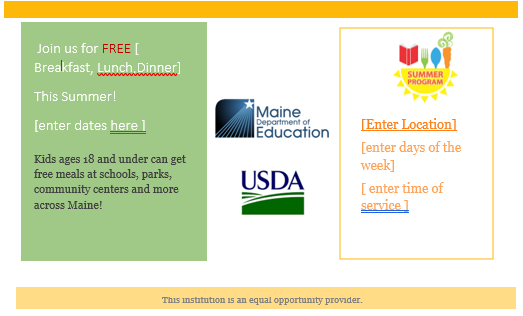 